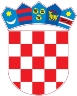 REPUBLIKA HRVATSKAKrapinsko-zagorska županijaUpravni odjel za prostorno uređenje, gradnju i zaštitu okolišaPregrada KLASA: UP/I-361-03/19-01/000131URBROJ: 2140/01-08/4-19-0006Pregrada, 16.05.2019.Predmet:  	Javni poziv za uvid u spis predmetaKRKLEC-METAL d.o.o., HR-49231 Hum Na Sutli, Klenovec Humski 17/3 - dostavlja se Pozivamo Vas na uvid u spis predmeta u postupku izdavanja građevinske dozvole zagrađenje građevine poslovne namjene, 2.b skupine - instalacije tehničkih plinova,na postojećoj građevnoj čestici 1726 k.o. Lupinjak (Hum na Sutli, Klenovec Humski 17/8).Uvid u spis predmeta može se izvršiti dana  24.05.2019 u 09:30 sati, na lokaciji – Upravni odjel za prostorno uređenje, gradnju i zaštitu okoliša Pregrada, Josipa Karla Tuškana 2, soba 20,. Pozivu se može odazvati stranka osobno ili putem svoga opunomoćenika, a na uvid treba donjeti dokaz o svojstvu stranke u postupku. Građevinska dozvola može se izdati i ako se stranka ne odazove ovom pozivu.Stranka koja se odazove pozivu nadležnoga upravnog tijela za uvid, dužna je dokazati da ima svojstvo stranke.VIŠA REFERENTICA ZA PROSTORNO UREĐENJE I GRADNJUJosipa Horvat, bacc.ing.građ. DOSTAVITI:Oglasna ploča upravog tijelaMrežna stranicaNa katastarskoj čestici za koju se izdaje aktU spis, ovdje